Pyatnytsky Oleksandr EvgenovichExperience:Documents and further information:I look for a job in position of Captain or Chief Officer on a motor yacht or wind-driven-motor yacht. Experience on 3th to the deck yacht long 34 meters. Complete package of documents in a presence.Position applied for: MasterDate of birth: 09.11.1974 (age: 43)Citizenship: UkraineResidence permit in Ukraine: YesCountry of residence: UkraineCity of residence: OdessaContact Tel. No: +38 (067) 914-70-42E-Mail: sashap@inbox.ruSkype: AleksandrU.S. visa: NoE.U. visa: NoUkrainian biometric international passport: Not specifiedDate available from: 01.03.2017English knowledge: Not specifiedMinimum salary: 5000 $ per monthPositionFrom / ToVessel nameVessel typeDWTMEBHPFlagShipownerCrewingMaster30.09.2006-26.02.2017Tug Boat441Caterpillar5000UkraineState enterpriseState enterpriseChief Officer15.03.2002-15.09.2006ANNAPassenger Ship120MAN2500ItalyPrivate personPrivate person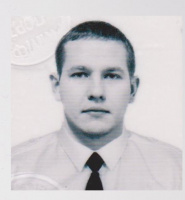 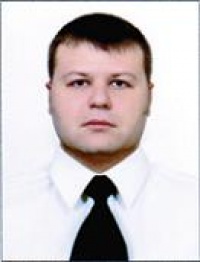 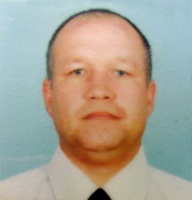 